OSMANİYE KORKUT ATA ÜNİVERSİTESİ
LİSANSÜSTÜ EĞİTİM ENSTİTÜSÜ 2023-2024 GÜZ DÖNEMİ
AİLE DANIŞMANLIĞI ve EĞİTİMİ TEZLİ YÜKSEK LİSANS PROGRAMI FİNAL SINAV TAKVİMİ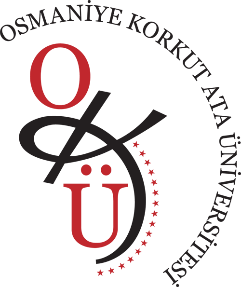  TarihSaatDers AdıSınav SalonuÖğretim ElemanıGözetmen22.01.2024
Pazartesi10.00ADEYL511 Seç. Aile Dan. Sür.
ve Tem. Dan. Bec.SBF Toplantı SalonuOğuzhan ÇOLAKKADIOĞLUOğuzhan ÇOLAKKADIOĞLU23.01.2024
Salı10.00ADEYL515 Seç. Aile SağlığıSBF Toplantı SalonuHilal KUŞÇU KARATEPEHilal KUŞÇU KARATEPE25.01.2024
Perşembe13.00ADEYL519 Seç. Aile SosyolojisiSBF Toplantı SalonuZeynep TEKİN BABUÇZeynep TEKİN BABUÇ26.01.2024
Cuma10.00ADEYL521 Seç. Ailede Ruh SağlığıSBF Toplantı SalonuAyşe İNEL MANAVAyşe İNEL MANAV29.01.2024
Pazartesi13.00ADEYL525 Kronik Hastalıkların
Aileye EtkileriSBF Toplantı SalonuDerya ATİKDerya ATİK30.01.2024
Salı10.00ADEYL503 İstatistik ISBF Toplantı Salonu Canan BÜYÜKAŞIK ÇOLAKCanan BÜYÜKAŞIK ÇOLAK31.01.2024
Çarşamba13.00ADEYL505 Zorunlu Bilimsel Araştırma
Yöntemleri ve Rapor Yazma TeknikleriSBF Toplantı SalonuMahmut Hamil NAZİK Mahmut Hamil NAZİK01.02.2024
Perşembe10.00ADEYL501 Zorunlu Aile Danışmanlığının
Temelleri ve Aile Danışmanlığı KuramlarıSBF Toplantı SalonuOğuzhan ÇOLAKKADIOĞLUOğuzhan ÇOLAKKADIOĞLU01.02.2024
Cuma13.00ADEYL513 Seç. Aile İçi İlişkiler ve İletişim SBF Toplantı SalonuMüjdat AVCIMüjdat AVCIKısaltmalar:
1. İİBF (İktisadi ve İdari Bilimler Fakültesi)
2. FEF (Fen Edebiyat Fakültesi)
3. SBF (Sağlık Bilimleri Fakültesi)Kısaltmalar:
1. İİBF (İktisadi ve İdari Bilimler Fakültesi)
2. FEF (Fen Edebiyat Fakültesi)
3. SBF (Sağlık Bilimleri Fakültesi)Kısaltmalar:
1. İİBF (İktisadi ve İdari Bilimler Fakültesi)
2. FEF (Fen Edebiyat Fakültesi)
3. SBF (Sağlık Bilimleri Fakültesi)Kısaltmalar:
1. İİBF (İktisadi ve İdari Bilimler Fakültesi)
2. FEF (Fen Edebiyat Fakültesi)
3. SBF (Sağlık Bilimleri Fakültesi)Kısaltmalar:
1. İİBF (İktisadi ve İdari Bilimler Fakültesi)
2. FEF (Fen Edebiyat Fakültesi)
3. SBF (Sağlık Bilimleri Fakültesi)Kısaltmalar:
1. İİBF (İktisadi ve İdari Bilimler Fakültesi)
2. FEF (Fen Edebiyat Fakültesi)
3. SBF (Sağlık Bilimleri Fakültesi)ÖĞRENCİLERİMİZE BAŞARILAR DİLERİZ… AİLE DANIŞMANLIĞI ve EĞİTİMİ ANA BİLİM DALI BAŞKANLIĞI...ÖĞRENCİLERİMİZE BAŞARILAR DİLERİZ… AİLE DANIŞMANLIĞI ve EĞİTİMİ ANA BİLİM DALI BAŞKANLIĞI...ÖĞRENCİLERİMİZE BAŞARILAR DİLERİZ… AİLE DANIŞMANLIĞI ve EĞİTİMİ ANA BİLİM DALI BAŞKANLIĞI...ÖĞRENCİLERİMİZE BAŞARILAR DİLERİZ… AİLE DANIŞMANLIĞI ve EĞİTİMİ ANA BİLİM DALI BAŞKANLIĞI...ÖĞRENCİLERİMİZE BAŞARILAR DİLERİZ… AİLE DANIŞMANLIĞI ve EĞİTİMİ ANA BİLİM DALI BAŞKANLIĞI...ÖĞRENCİLERİMİZE BAŞARILAR DİLERİZ… AİLE DANIŞMANLIĞI ve EĞİTİMİ ANA BİLİM DALI BAŞKANLIĞI...